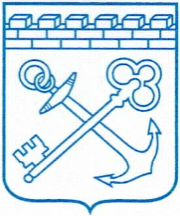 КОНТРОЛЬНЫЙ КОМИТЕТ ГУБЕРНАТОРА ЛЕНИНГРАДСКОЙ ОБЛАСТИПРИКАЗот     ноября  2021 года	                                                                   №  Санкт-ПетербургО внесении изменений в приказ Контрольного комитета Губернатора Ленинградской области от 26 января 2021 года № 3 «Об утверждении Перечня должностных лиц Контрольного комитета Губернатора Ленинградской области, уполномоченных составлять протоколы об административных правонарушениях» и признании утратившим силу приказа Контрольного комитета Губернатора Ленинградской области от 26 февраля 2021 года № 5В соответствии со статьей 28.3 Кодекса Российской Федерации об административных правонарушениях, пунктами 2.7 и 2.26 Положения о Контрольном комитете Губернатора Ленинградской области, утвержденными постановлением Правительства Ленинградской области от 8 декабря 2020 года № 810 «О переименовании комитета государственного финансового контроля Ленинградской области, упразднении Контрольно-ревизионного комитета Губернатора Ленинградской области и утверждении Положения о Контрольном комитете Губернатора Ленинградской области», приказываю:Внести в приказ Контрольного комитета Губернатора Ленинградской области от 26 января 2021 года № 3 «Об утверждении Перечня должностных лиц Контрольного комитета Губернатора Ленинградской области, уполномоченных составлять протоколы об административных правонарушениях» следующее изменение:В преамбуле слова «статьями 23.7.1 и» заменить на слово «статьей».Внести в Перечень должностных лиц Контрольного комитета Губернатора Ленинградской области, уполномоченных составлять протоколы об административных правонарушениях, утвержденный приказом Контрольного комитета Губернатора Ленинградской области от 26 января 2021 года № 3 «Об утверждении Перечня должностных лиц Контрольного комитета Губернатора Ленинградской области, уполномоченных составлять протоколы об административных правонарушениях», следующие изменения:Признать утратившими силу пункты 16, 17.Признать утратившим силу приказ Контрольного комитета Губернатора Ленинградской области от 26 февраля 2021 года № 5                          «О внесении изменений в приказ Контрольного комитета Губернатора Ленинградской области от 26 января 2021 года № 3 «Об утверждении Перечня должностных лиц Контрольного комитета Губернатора Ленинградской области, уполномоченных составлять протоколы об административных правонарушениях». Контроль за исполнением настоящего приказа оставляю за собой. Председатель комитета                                                                    Э.В. Салтыков